Jak ewaluują nawyki zakupowe Polaków?Każdy z Nas wie, że technologia idzie z duchem czasu. Ważne jest, aby nadążać za nią. Dlatego coraz więcej producentów reaguje na te potrzeby i stara się wyjść na przeciw oczekiwaniom klientów. Sprawdź jak zmieniają się nawyki zakupowe Polaków na przestrzeni ostatnich miesięcy.Jak ewaluują nawyki zakupowe Polaków?Polacy stają się coraz bardziej świadomymi ale też wygodnymi konsumentami. Warto zwrócić na to uwagę momencie analizy nawyków zakupowych Polaków. W listopadzie 2020, a dokładniej w dniach 3-4, miało miejsce Internetowe Forum Rynku Spożywczego i Handlu 2020. To wydarzenie pokazało trendy i nawyki Polaków. Miało to na celu pomoc przedsiębiorcom i podyktowanie im pewnych wskazówek. Od czego zależą nawyki zakupowe Polaków?Wiele zależy tak naprawdę od otoczenia, ale też przepisów prawnych. Zmiana prawa i wprowadzenie niedzieli niehandlowych zmieniła nawyki zakupowe Polaków. Wiele osób przerzuciła swoje siły na zakupy internetowe, które z czasem stały się wygodniejsze dla ludzi. Trend ten jest widoczny u ludzi młodych jak i tych starszych.Jakie są obecne nawyki zakupowe Polaków?Na to pytanie warto odpowiedzieć. I to nie tylko w kontekście przedsiębiorców, ale też samych konsumentów. Jak wiadomo, nawyki zakupowe Polaków ewoluują z czasem. Warto za nimi nadążać i brać je pod uwagę. Obecnie, konsumenci zwracają uwagę na dostępność sklepów online. Zakupy internetowe wydają się dziś bardzo wygodną i bezpieczną formą nabywania produktów. Ważne jest też to, aby móc zrobić zakupy o każdej porze - aspekt ten jest podyktowany coraz szybszym tempem życia.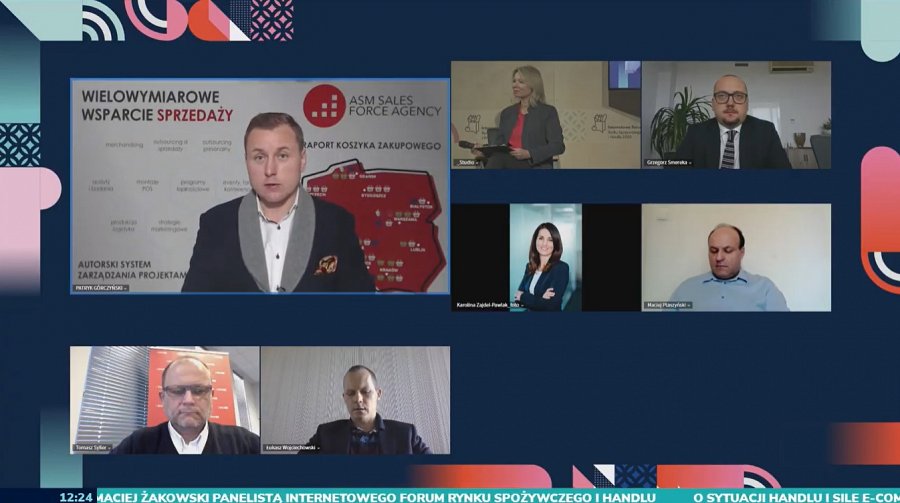 